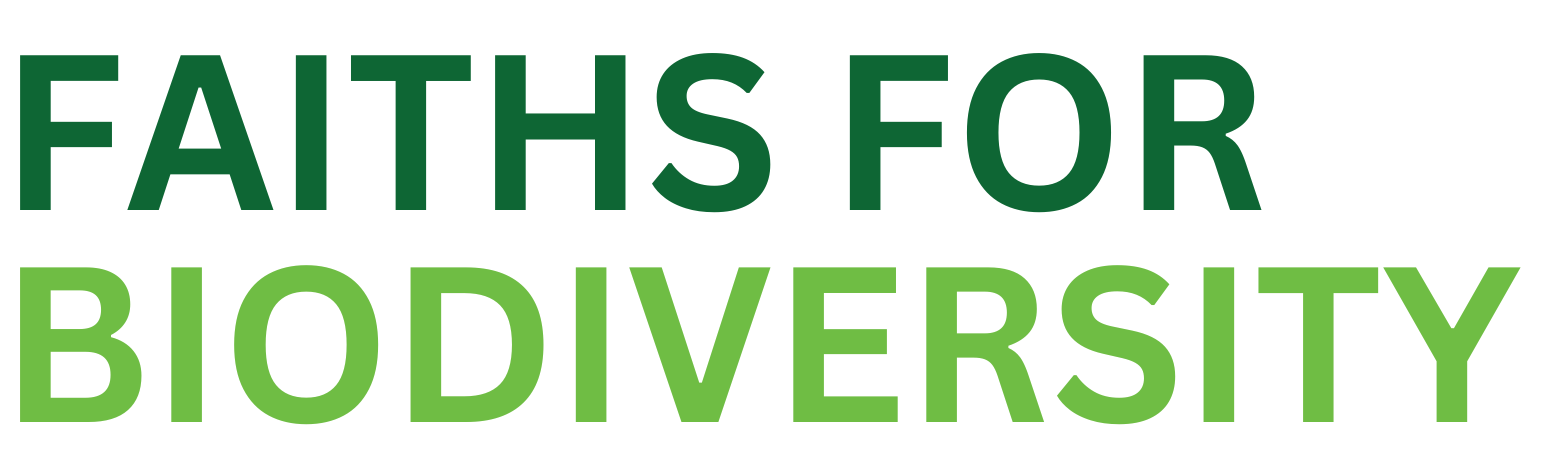 Formulario de presentación de estudios de casoImplementación de Fe del Marco Mundial de Biodiversidad de Kunming-MontrealNOTAS ORIENTATIVAS: Para más información sobre el Informe de aplicación de la Fe del GBF, visite www.biodiversity.faith/gbf-report Una vez completado este formulario, envíelo por correo electrónico a: report@biodiversity.faith Se invita a cada organización a presentar hasta 2 estudios de caso diferentes. Por favor, utilice formularios separados para cada uno. Los formularios deben presentarse antes del 26 de abril del 2024.Los casos pueden presentarse en inglés, francés o español. NOMBRE DE QUIEN PRESENTA:NOMBRE DE LA ORGANIZACIÓN U ORGANIZACIONES INVOLUCRADAS: NOMBRE DEL PROYECTO: UBICACIÓN DEL PROYECTO: FECHA DE INICIO DEL PROYECTO: OBJETIVOS DEL KMGBF IMPLEMENTADOS POR SU PROYECTO:Seleccione todas las que correspondan - para una descripción de los objetivos, visite  https://www.cbd.int/gbf/targets  Sección C, apartado 7 (c), sobre Un enfoque que abarque a toda la sociedad. Sección C párrafo 7 (o) sobre Educación formal e informal. Sección K, párrafo 22 sobre comunicación, educación, sensibilización y asimilación  Objetivo 1: Planificar y gestionar todas las áreas para reducir la pérdida de biodiversidad. Objetivo 2: Restaurar el 30% de los ecosistemas degradados. Objetivo 3: Conservar el 30% de las tierras, aguas y mares. Objetivo 7: Reducir la contaminación a niveles que no perjudiquen la biodiversidad. Objetivo 10: Mejorar la biodiversidad y la sostenibilidad en la agricultura, la acuicultura, la pesca y la silvicultura. Objetivo 11: Restaurar, mantener y mejorar la contribución de la naturaleza a las personas. Objetivo 12: Mejorar los espacios verdes y la planificación urbana para el bienestar humano y la biodiversidad. Objetivo 16: Posibilitar opciones de consumo sostenible para reducir el despilfarro y el consumo excesivo. Objetivo 19: Movilizar 200.000 millones de dólares anuales para la biodiversidad de todas las fuentes, incluidos 30.000 millones a través de la financiación internacional.  Objetivo 22: Garantizar la participación de todos en la toma de decisiones y el acceso a la justicia y a la información relacionada con la biodiversidad. Objetivo 23: Garantizar la igualdad de género y un enfoque sensible al género para la acción en materia de biodiversidad.DESCRIPCIÓN DEL PROYECTO: Responda usando un máximo 300 palabras ¿PRESENTA TAMBIÉN RECURSOS DEL PROYECTO? FOLLETOS, VÍDEOS, FOTOS Si No